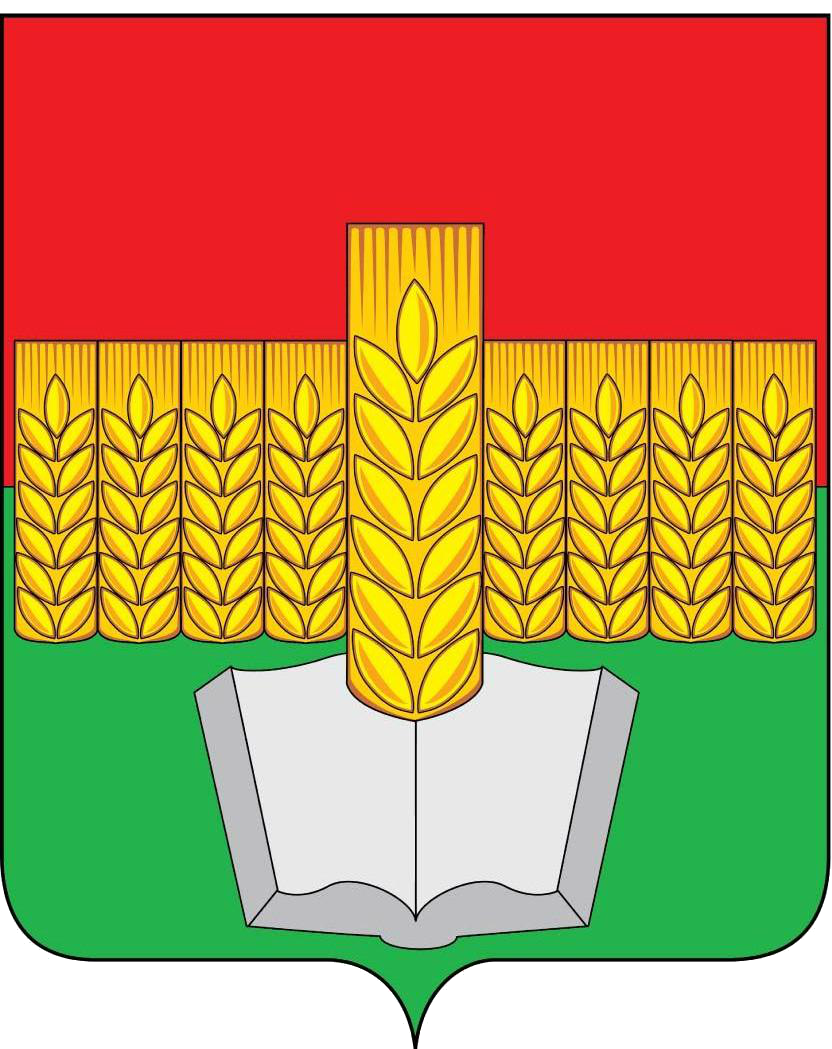 Руководителям МООУважаемые коллеги!Прошу направить Ваши предложения по кандидатурам общественных наблюдателей за соблюдением процедуры проведения итогового сочинения (изложения) 04.12.2019, согласно приложению № 1 до 12.11.2019. Кроме того, для аккредитации общественных наблюдателей прошу также в срок до 12.11.2019 представить заполненную таблицу сведений об общественных наблюдателях (формат Excel, приложение № 2) в электронном виде, копию паспорта, собственноручно заполненное заявление в соответствии с приказом минобразования Ростовской области от 26.11.2018 № 887, согласие на обработку персональных данных в соответствии с приложением № 5 к приказу минобразования Ростовской области от 15.10.2019 № 772 всех заявленных общественных наблюдателей.Приложение: на 2л. в 1 экз.И.о. начальника	управления	 образования	                       Е.А. КрикуненкоПредложения по кандидатурам общественных наблюдателей за соблюдением процедуры проведения итогового сочинения (изложения) на всех этапах его проведения____________________(наименование ОО)Наименование общеобразовательной организацииФИО общественного наблюдателяДолжность